Year 7 & 8 English Exams Revision Guide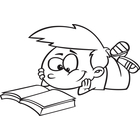 Reading Paper:How long is the exam? _______________How many sources do I have to read? ________________What do I have to do? Question 1: _________________________________Question 2: _________________________________Question 3: _________________________________Question 4: _________________________________In your exam, you must use ‘accurate subject terms’Complete the table below with clear definitions and memorable examples. Learn the subject terms.Read and fully annotate all the extracts in your anthology.  Make sure you use accurate subject terms and explain the effects of the techniques on the reader.Writing Paper:How long is the exam? _______________________What do I have to do? ______________________________________________________How should I plan? __________________________________________________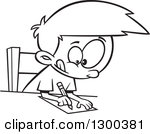 Complete these practice questions.You are aiming to write 4-5 developed paragraphs.‘Walking and cycling are the best ways of getting around.’Write an article for a teenage magazine, making it clear if you agree or disagree with this statement. A teenage magazine is including articles on the topic ‘Everybody needs a role model’.Write an article for the magazine describing your chosen role model.‘Young people spend too much money on clothes and are too often influenced bybrands and designer labels.’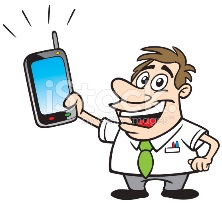 Write an article to be included in an online magazine, giving your views on this topic.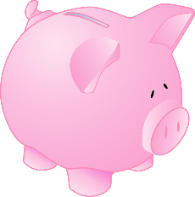 Your local newspaper has published an article with the title ‘Mobile phones areessential for modern life’.Write a letter to the newspaper giving your views on this topic. 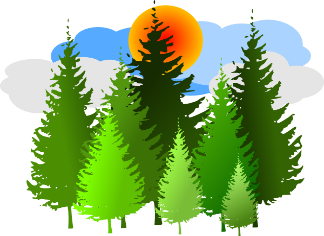 Subject termDefinitionExampleadjectivecomparativesuperlativeverbadverbnounalliterationhyperbolefacts and figuresopinionsrepetitionrhetorical questionSubject termDefinitionExampleemotive languagestatisticssimilestriple emphasismetaphorsdirect quotationsonomatopoeiatone